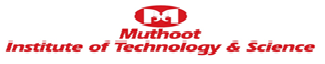 DEPARTMENT OF ELECTRONICS &COMMUNICATION ENGINEERINGDEPARTMENT OF ELECTRONICS &COMMUNICATION ENGINEERINGDEPARTMENT OF ELECTRONICS &COMMUNICATION ENGINEERINGDEPARTMENT OF ELECTRONICS &COMMUNICATION ENGINEERINGSTUDENT LIST (2019-2023 BATCH)STUDENT LIST (2019-2023 BATCH)STUDENT LIST (2019-2023 BATCH)STUDENT LIST (2019-2023 BATCH)Roll No.Student Name1ABHIJITH R KRISHNAN2ADIL MUHAMMED3AJAY SATHYA DEVRAJ4AJAY THOMSON5AKHILADEVI K S6AKHIL BABU7AKHIL B OOMMEN8ALEN SABU9ALIAS C M10ALISHA K V11ANAINA KAREEM12APARNA SURESH13ARDHRA B14ARJUN ARAVIND15ARYA M A16ARYA MARY VARGHESE17ASHIRWAD P R18ASWATHI ASOKKUMAR19ATHIRA ROSHID20ATHUL TOM ABRAHAM21BAISEL SAJI22BEN A V23DEVALAKSHMI B MENON24DEVIKA MENON25ERIN LIZ GEORGE26GINA MARIAM JOSEPH27GOPIKA REJI28GOPU J SHEKHAR29GURUDEV KAMATH G30HANNAH A JOHN31HERIC RICHARD PHILIP32HIMA K V33INDU P S34JACOB MATHEW35K A MUHAMMED AMMAR36K M MINU NAYAN37LIDVIYA PAULOSE38LIYANA ANIL39LOIS ELZA BABU40MALAVIKA J41MATHEW SEBASTIAN E42NIKHITHA K NATH43NISHIN BASIL JOHN44PRANESH P M45RISHIKESH J46ROSMIA JOSE47RUFUS SHAJI48SANDRA M BIJU49SANDRA SAJI50SANJAY S51SREEKUMAR M A52SREELAKSHMI A S53SREELAKSHMI P54SRUTHI SRIPRAKASH55S SREEVIDYA56THERESA THOMAS57UNNIMAYA58VISHNU R MENON